Course Code :  IHH 3403	Credit :   3(3-0-6)		Wellness and Spa Management Semester : 1  Academic Year :   2021 (2564)		Lecturer : Ms.Nuntana Ladplee	Lecturer Room : 306  					Mobile : 095-953-6924	Line ID : nuntanaladplee					E-mail : nantana.la@ssru.ac.thStudy Plan
Sunandha Garden Spa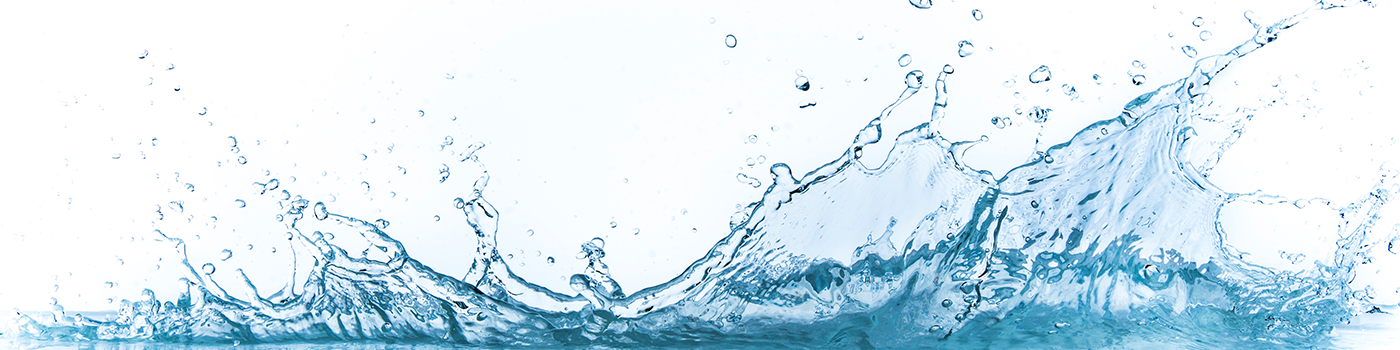 WeekThursday09.00-12.00Topic/OutlineRemark119 AugIntroduction Explanation of course syllabus ONLINE226 AugChapter 1 : Spa History, Classification & ConceptONLINE32 SepChapter 2 : Role of Spa Employee  ONLINE49 SepChapter 3 : Spa Tools and Equipment ONLINE516 SepChapter 4 : Spa Conversation and CommunicationON DEMAND623 SepChapter 5 : Sustainable Spa (Case Study)ON DEMAND730 SepChapter 6 : Spa StandardsONLINE87 OctMidterm Examination (Take-Home Exam)Score 20 points914 OctGroup Discussion for Thai Spa Product by Thailand’s BrandON DEMAND1021 OctGroup ReportThai Spa Product by Thailand’s Brand Score 15 pointsON DEMAND1128 OctSelf-Study for Spa Treatment Process and BenefitON DEMAND124 NovIndividual PresentationSpa Treatment Process and BenefitScore 10 pointsONLINE1311 NovPrivate workshop : Practice TimeON DEMAND1418 NovIndividual PresentationD.I.Y. Spa Product Development Score 15 pointsON DEMAND1525 Nov--This is to make up class, if needed--(TBA)Final Examination (Take-Home Exam)Score 30 pointsAssessment ActivitiesProportion for Assessment 100%1Class Attendance/ Participation/Discipline10%2Individual Homework/Class Activity25%3Group Assignment15%4Midterm Examination20%5Final Examination30%